Сертификат соответствия ТР Таможенного Союза№ ТС RU C-BY.АЖ26.В.04033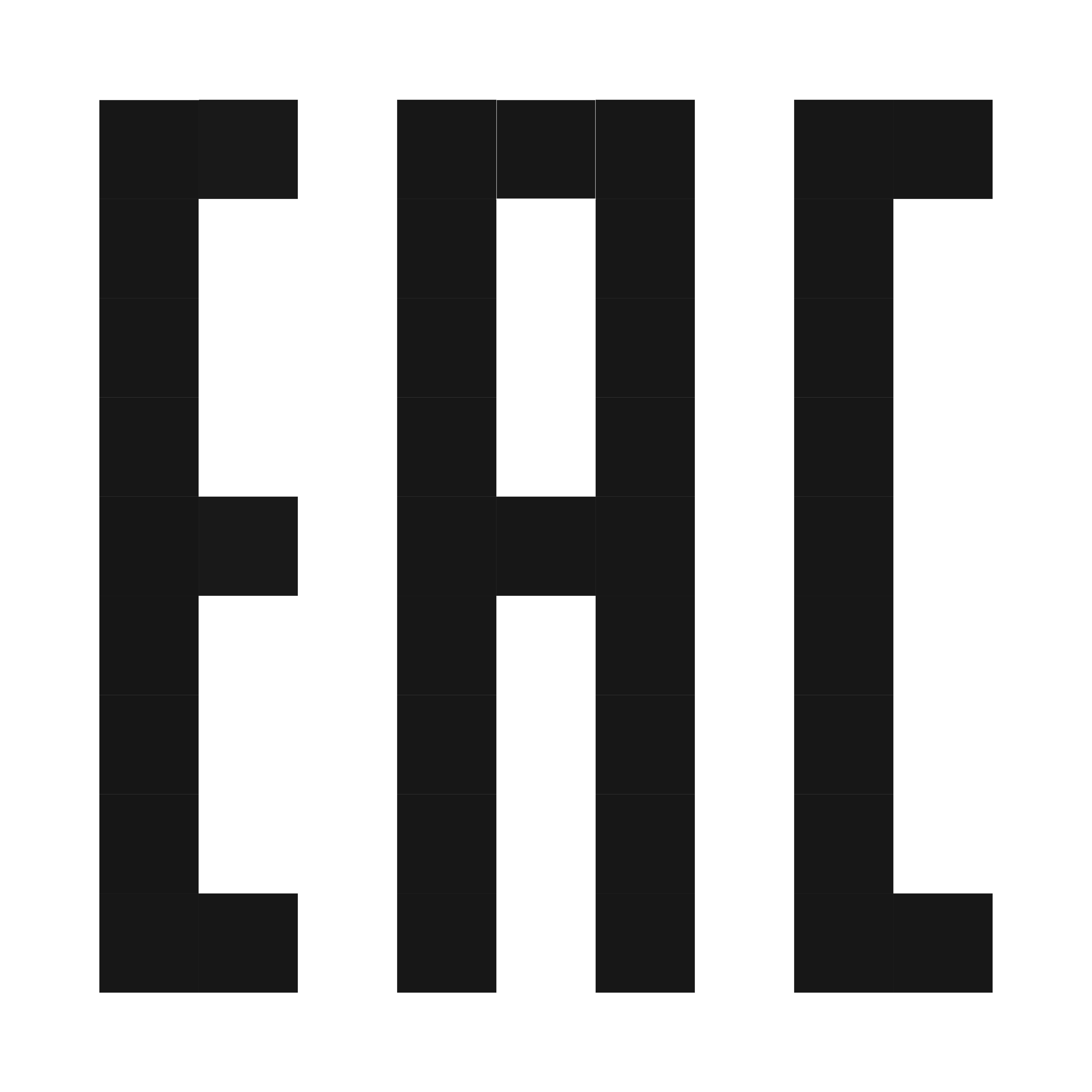 Устройство защитыбесконтактное электронноеСиЭЗ-РТПИ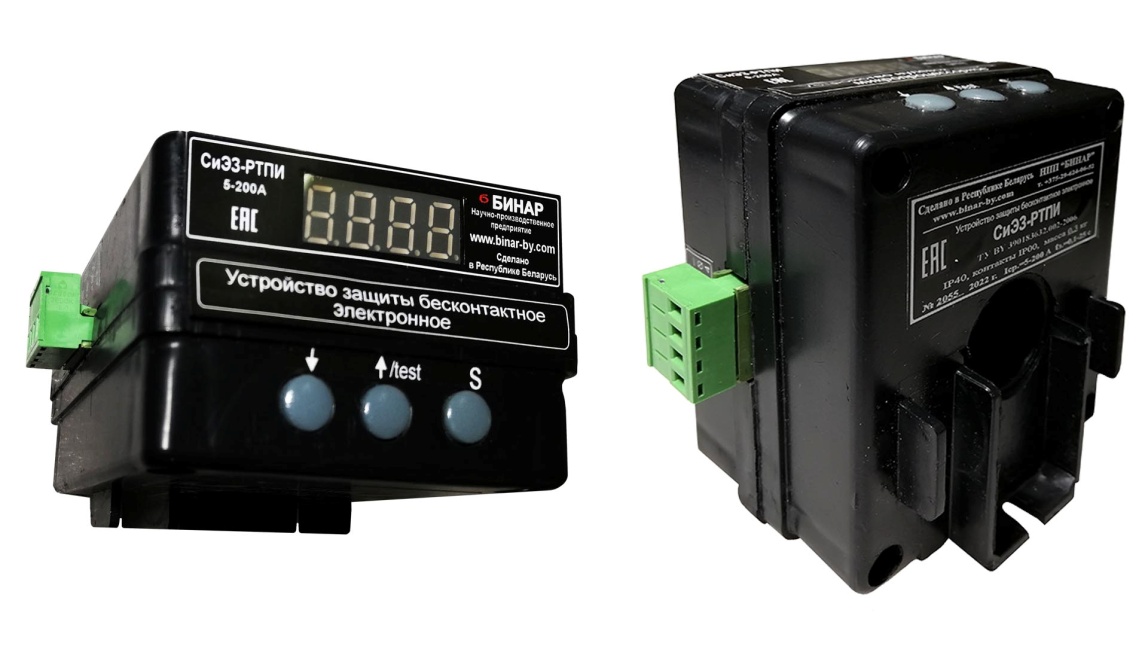 Руководство по эксплуатацииМВКШ.426487.002-10 РЭОбщие сведения. Назначение изделия.Устройство защиты бесконтактное электронное  СиЭЗ–РТПИ предназначено  для использования как многофункциональное устройство в качестве:- реле тока;- реле максимального тока;- реле минимального тока;- реле максимального и (или)  минимального  тока;- выключатель бесконтактный токовый (эффективная замена (дублирование) концевых, конечных выключателей);- запоминание  значения тока по которому произошло последнее срабатывание  реле;- запоминание  максимального значения тока за период времени от времени сброса этого параметра до момента просмотра параметра.СиЭЗ–РТПИ – микропроцессорные устройства осуществляют бесконтактный контроль тока в контролируемой цепи с индикацией значения текущего тока и обеспечивают программирование режимов срабатывания выходных управляющих перекидных контактов реле (срабатывание по максимальному  или минимальному току за установленные временные интервалы). Срабатывание выходных контактов может осуществляться в двух режимах: 1. Статическом – при  превышении и (или) понижении тока соответственно выше или ниже установленных значений выходное реле срабатывает и находится в этом состоянии до нажатия клавиши «S» или снятии питания с реле.2. Импульсном - при  превышении или понижении тока соответственно выше или ниже установленных значений выходное реле срабатывает на установленное при настройке время.Реле, при соответствующей настройке, обеспечивает временную задержку на включение контроля тока.2Приложение  Д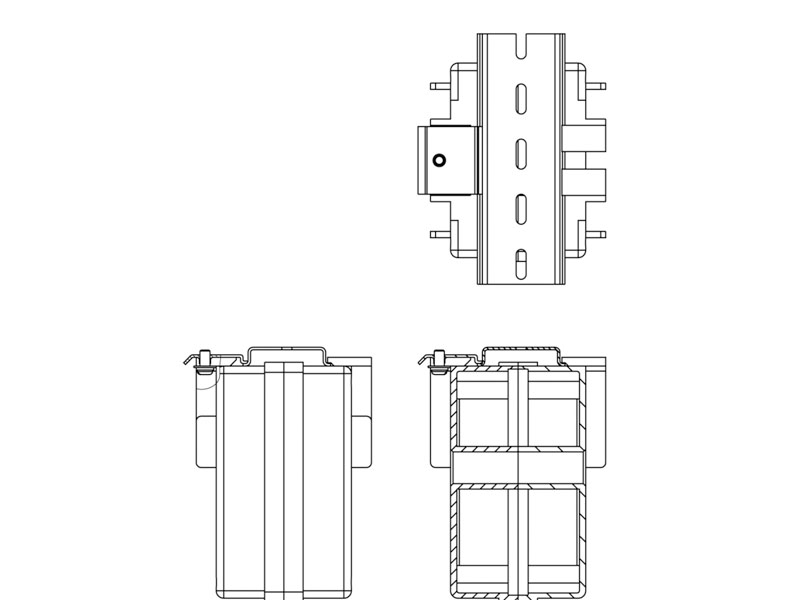 15Приложение  Г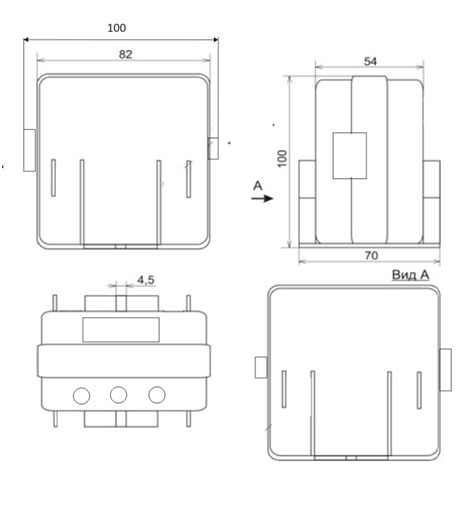 14Реле тока СиЭЗ–РТПИ  выпускается в следующих исполнениях:Основные технические данные и характеристики.СиЭЗ-РТПИ обеспечивает:индикацию тока, превышения или понижения тока за установленные пределы, включения – отключения выходного реле;запоминание максимальных значений тока за период  от времени последнего сброса;запоминание тока последнего срабатывания;установку минимального и максимального тока срабатывания;установку времени срабатывания по минимальному  и максимальному току; установку паузы на включение на контроль тока после подачи питания на реле или сброса реле нажатием кнопки при выходе из режима «Аварии»; установку режимов срабатывания выходного  реле.                                                         3возможность включения и отключения  срабатывания по минимальному и (или) максимальному току;установку коэффициента трансформации стандартных трансформаторов тока (для СиЭЗ-ЗТПИ-0,3-5-998).Диапазон настройки тока:СиЭЗ-РТПИ-5-200:с прямым включением (продеть  провод  через  отверстие в корпусе один раз)  ………….……………….……………...   5 ÷ 200 А(шаг 1);10 витков через отверстие в корпусе (можно другое количество витков, будут другие пропорциональные показания прибора и токи  сработки)   ……….0,5 ÷ 20 А(шаг 0,1);СиЭЗ- РТПИ -0,3-5-998: с прямым включением   ……………………………...   0,3 ÷ 5 А (шаг 0,1);с применением стандартных трансформаторов тока  …………………………………………………………………………..  до 998 А (шаг  1).Диапазон настройки времени срабатывания, паузы включения контроля тока, времени включения выходного реле в импульсном режиме                ……………………………………………………………………………………..– 0,1 ÷ 25 С (шаг 0,1);Нагрузочная способность выходных контактов управления и сигнализации – 5 А (при напряжении до 250В);Потребляемая мощность, не более – 3 ВА;Степень защиты – IP20;Габаритные размеры, не более – 100 х 90 х 70 мм;Масса, не более – 0,5 кг;Устройство не содержит драгоценных металлов.4Приложение  В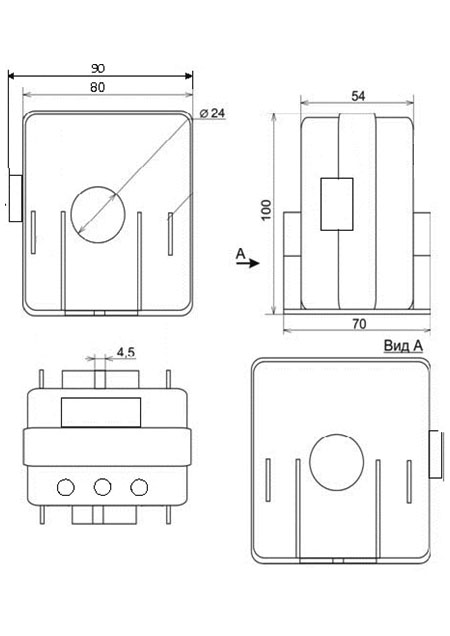 13Приложение  Б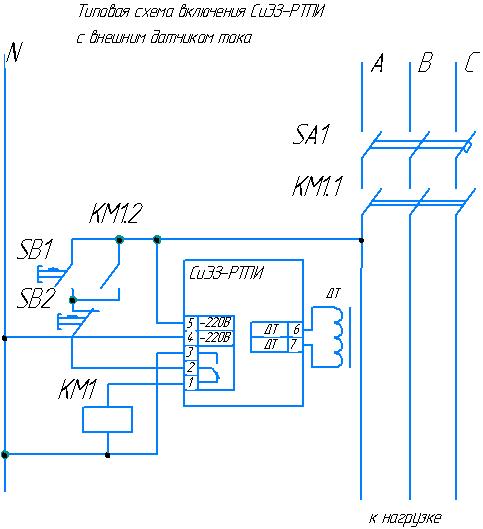 123. Описание режимов работы реле.Рабочий режим работы реле.После подачи питания на реле, если установлена задержка на включения контроля тока, на индикаторе отобразится «t.ХХ.Х», произойдёт отсчёт времени задержки (0.1 -25.0) на включение и реле  перейдёт в режим индикации и контроля тока, на индикаторе отобразится «А.ХХХ»,  где ХХХ – значение тока. Если ток превысит установленное максимальное значение на индикаторе      отобразится          « .ХХХ», если ток будет ниже установленного минимального значения на индикаторе отобразится «_.ХХХ».В случае если превышение тока будет в течении времени превышающем установленное или протекающий ток будет меньше установленного значения в течении установленного времени реле перейдёт в режим Аварии. В первом случае на индикаторе отобразится           « .Х.Х.Х», во втором - «  .Х.Х.Х». Для тестирования выходного реле необходимо нажать длительно кнопку «Вверх». Произойдёт срабатывание реле в течение 1 секунды.Для перехода в режим настроек параметров необходимо нажать длительно кнопку «S».5  Режим Аварии.Для выхода из режима Аварии необходимо нажать длительно или кратковременно кнопку «S» или выключить и затем включить питание. Для перехода в режим настроек параметров из режима Аварии необходимо нажать длительно кнопку « Вниз».Режим настроек параметров.  1- й параметр -  установка значения максимального тока.На экране отобразится: « .ХХХ.». При кратковременном нажатии кнопки «Вверх» - значения увеличиваются на 1, при длительном - на 10. При кратковременном нажатии кнопки «Вниз» - значения уменьшаются на 1, при длительном нажатии - на 10. Для перехода к изменению следующего параметра необходимо нажать кнопку «S». 2-й параметр -  установка времени срабатывания при превышении максимального тока. На экране отобразится: «t..ХХ.Х.». При кратковременном нажатии кнопки «Ввех» - значения увеличиваются на 1. При кратковременном нажатии кнопки «Вниз» - значения уменьшаются на 1. Для перехода к изменению следующего параметра необходимо нажать кнопку «S».3- й параметр -  установка значения минимального тока.На экране отобразится: «  .ХХХ.». При кратковременном нажатии кнопки «Вверх» - значения увеличиваются на 1, при длительном - на 10. При нажатии кнопки «Вниз» - значения уменьшаются на 1, при длительном - на 10. Для перехода к изменению следующего параметра необходимо нажать  кнопку «S».4-й параметр -  установка времени срабатывания при превышении максимального тока. На экране отобразится: «t.ХХ.Х.». При кратковременном нажатии кнопки «Вверх» - значения увеличиваются на 1. При нажатии кнопки «Вниз» - значения уменьшаются на 1. Для перехода к изменению следующего параметра необходимо нажать кнопку «S».6                                                                           Приложение  А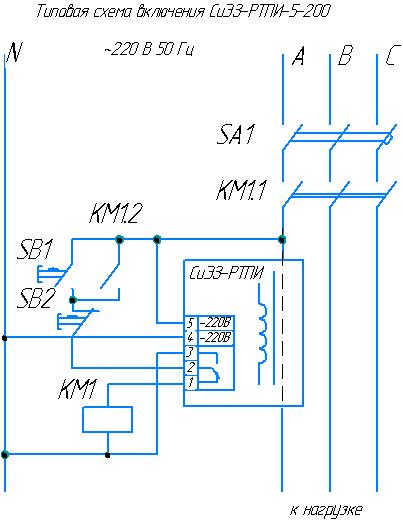 118. Гарантии изготовителя.8.1. Предприятие-изготовитель гарантирует безотказную работу изделия при соблюдении условий транспортирования и хранения, монтажа и эксплуатации.8.2.  Срок службы изделия, не менее 10 лет.8.3. Гарантийный срок эксплуатации - 24 месяца со дня ввода в эксплуатацию.9. Транспортирование и хранение.9.1. Транспортирование и хранение по ГОСТ 23216 и ГОСТ 15150.9.2. Условия транспортирования реле  в части воздействия механических факторов -  Л  по ГОСТ 23216, в части воздействия климатических факторов  –  такие же, как условия хранения 8 по ГОСТ 15150; условия хранения – 1 по ГОСТ 15150  на складах,  срок хранения у потребителя в упаковке изготовителя – 6 месяцев.105-й параметр -  Просмотр максимального тока. На экране отобразится: « .ХХХ.» - значения максимального тока за период от последнего сброса показаний. При нажатии кнопки «Вниз» - значения сбросятся в 0. Для перехода к изменению следующего параметра необходимо нажать кнопку «S».6-й параметр -  Просмотр тока последней сработки. На экране отобразится: « .ХХ.Х.» - значения тока при котором устройство было выключено. При нажатии кнопки «Вниз» - значения сбросятся в 0. Для перехода к изменению следующего параметра необходимо нажать кнопку «S».7-й параметр -  установка времени паузы на включение контроля тока. На экране отобразится: «t.ХХ.Х.». При кратковременном нажатии кнопки «Ввех» - значения увеличиваются на 1. При нажатии кнопки «Вниз» - значения уменьшаются на 1. Для перехода к изменению следующего параметра необходимо нажать кнопку «S».8-й параметр -  установка режима срабатывания реле. На экране отобразится: «r.000.». При кратковременном нажатии кнопки «Вверх» - значения изменится на 1. При нажатии кнопки «Вниз» - значения изменится на 0. Для перехода к изменению следующего параметра необходимо нажать кнопку «S. При значении равном 0 – выходное реле в случае аварийной ситуации включиться и выключение его будет возможно при нажатии кнопки «S» или снятии питания.При значении равном 1 – выходное реле в случае аварийной ситуации включится и выключится на время, установленное в  п. 3.6.9.9-й параметр -  установка времени включения выходного реле. На экране отобразится: «t.ХХ.Х.». При кратковременном нажатии кнопки «Вверх» - значения увеличиваются на 1. 7При нажатии кнопки «Вниз» - значения уменьшаются на 1. Для выхода из режима настроек необходимо нажать кнопку «S». Реле перейдёт в рабочий режим.4. Меры безопасности.4.1. При монтаже, наладке и эксплуатации устройства следует строго руководствоваться действующим ТКП 181-2009 (02230) «Правила технической  эксплуатации электроустановок потребителей», а также настоящим руководством по эксплуатации.4.2. Не допускается эксплуатация устройства с поврежденным или частично разобранным корпусом.4.3. При обнаружении неисправности ремонт производится изготовителем НПП «Бинар»:210038,  Республика Беларусь г. Витебск, ул. Терешковой , 13.Тел/факс (+375-212)-62-06-52     т. моб.: (+375-29)-624-06-52E-mail: bel-binar@mail.ru     http://www.binar-by.com5. Сведения об изготовлении и приемке.Наименование изделия: Устройство защиты бесконтактное электронное   (реле тока)           СиЭЗ-РТПИ-___________________Рабочий диапазон  ___________ А   (прямое включение)Рабочий диапазон  ___________  А  (со стандартными трансформаторами тока)Заводской № ________________________Дата изготовления ________________________соответствует требованиям ТУ BY 390183632.002-2006 и признано годным для эксплуатации.________________________________________(подпись лица, ответственного за приемку)              М.П.                                                                                              8Подготовка к работе.Внешний вид и установочные размеры устройств приведены в приложении В, Г. Монтаж производится, как на DIN-рейку 35мм, так и под винт (Приложение Д).Установите требуемое значение минимального и (или) тока срабатывания Iср и времени срабатывания tз согласно описанию работы.При прямом включении провод контролируемой цепи пропустить через отверстие в корпусе СиЭЗ- РТПИ. Для измерения меньших токов  пропустить через отверстие в корпусе провод по которому протекает ток необходимое количество, учесть при настройке, что показания реле будет больше в разы равные количеству пропущенных через окошко витков.ВНИМАНИЕ! Электрический монтаж устройства производится согласно рекомендуемых схем, приведенных в приложениях  А, Б. Сечение проводов, присоединяемых к контактным зажимам 1, 2, 3, 4 устройства, должно быть от 1 до 2,5 мм2. Сечение провода, пропускаемого через трансформатор тока устройства, выбирается из условий термической стойкости провода при максимальном токе.7. Техническое обслуживание и ремонт. Устройство в специальном техническом обслуживании не нуждается. Периодически рекомендуется проводить тестирование (кнопка «Тест») устройства, согласно требованиям эксплуатирующего предприятия. При обнаружении неисправности ремонт производится изготовителем НПП «Бинар».9№ п/пИсполнение и обозначение устройстваНоминальный (рабочий) ток устройства, АПримечание1СиЭЗ-РТПИ-5-2005 ÷ 200Прямое включение1СиЭЗ-РТПИ-5-2000,5 ÷ 2010 витков через отверстие в корпусе2СиЭЗ-РТПИ-0,3-5-9980,3 ÷ 5Прямое включение2СиЭЗ-РТПИ-0,3-5-998До  998Включение со стандартными трансформаторами тока